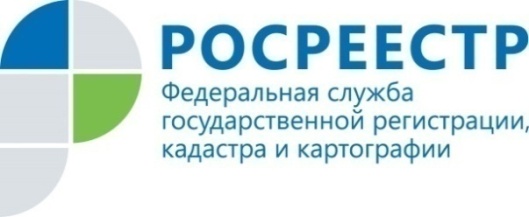 Пресс-релиз 30.11.2021Приглашаем предпринимателей и бизнесменов принять участие в онлайн-опросе по работе Росреестра ТатарстанаУважаемые представители малого и среднего бизнеса! Росреестр Татарстана предлагает вам пройти опрос по оценке качества предоставляемых услуг в сфере регистрации прав собственности и кадастрового учета.Мы уделяем особое внимание улучшению качества и поиску «обратной связи» от наших заявителей. Именно поэтому у вас есть уникальная возможность поделиться своими предложениями и пожеланиями по работе нашего ведомства с помощью онлайн-опроса. Основная его цель: в улучшении сервиса и эффективности нашей работы. Чтобы принять участие перейдите по ссылке на официальный сайт https://rosreestr.tatarstan.ru/proydi-opros.htm Опрос не займет много времени. Благодарим за ваше участие. Контакты для СМИПресс-служба Росреестра Татарстана 255-25-80 – Галиуллина Галинаwww.instagram.com/rosreestr_tatarstanahttps://rosreestr.tatarstan.ru